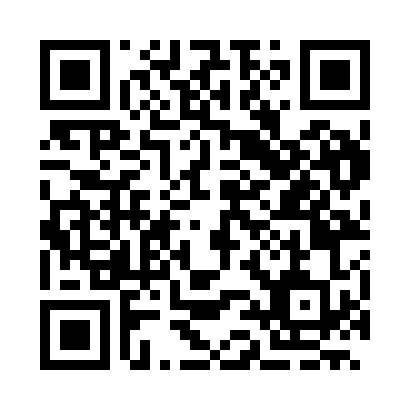 Prayer times for Belila, BulgariaWed 1 May 2024 - Fri 31 May 2024High Latitude Method: Angle Based RulePrayer Calculation Method: Muslim World LeagueAsar Calculation Method: HanafiPrayer times provided by https://www.salahtimes.comDateDayFajrSunriseDhuhrAsrMaghribIsha1Wed4:176:061:096:068:119:542Thu4:156:051:096:078:139:563Fri4:136:041:086:078:149:574Sat4:116:031:086:088:159:595Sun4:106:011:086:098:1610:006Mon4:086:001:086:098:1710:027Tue4:065:591:086:108:1810:048Wed4:045:581:086:108:1910:059Thu4:025:561:086:118:2010:0710Fri4:005:551:086:128:2110:0911Sat3:595:541:086:128:2210:1012Sun3:575:531:086:138:2310:1213Mon3:555:521:086:148:2410:1414Tue3:545:511:086:148:2510:1515Wed3:525:501:086:158:2710:1716Thu3:505:491:086:158:2810:1817Fri3:495:481:086:168:2910:2018Sat3:475:471:086:178:3010:2219Sun3:455:461:086:178:3110:2320Mon3:445:451:086:188:3210:2521Tue3:425:441:086:188:3210:2622Wed3:415:441:086:198:3310:2823Thu3:405:431:086:198:3410:2924Fri3:385:421:086:208:3510:3125Sat3:375:411:096:208:3610:3226Sun3:365:411:096:218:3710:3427Mon3:345:401:096:218:3810:3528Tue3:335:391:096:228:3910:3629Wed3:325:391:096:238:4010:3830Thu3:315:381:096:238:4010:3931Fri3:305:381:096:238:4110:40